Об усилении мер пожарной безопасности в Торжокском районе в период проведения новогодних праздниковВ целях обеспечения пожарной безопасности в организациях и учреждениях Торжокского района в период проведения новогодних праздничных мероприятий с массовым пребыванием людей постановляю:	1. Рекомендовать ОНД по г. Торжок и Торжокскому району (Ивашкин А. Ю в присутствии представителей проверяемых организаций и учреждений в срок до 25 декабря 2014 года провести мероприятия:	- по соблюдению требований пожарной безопасности в местах проведения новогодних праздников;	- состояние путей эвакуации, подъездов к объектам и резервным водоисточникам;	- наличие первичных средств пожаротушения; 	- умение действовать в случае возникновения пожара.          2. Главам администраций сельских поселений:          - подготовить постановления об обеспечении пожарной безопасности при проведении новогодних праздников на территории сельских поселений;	- проверить боеготовность ДПК и техническое состояние пожарной техники, запасы ГСМ;	- организовать дежурство членов ДПК и ДПД на время проведения новогодних мероприятий.         3. Рекомендовать руководителям хозяйств, всех форм собственности: 	- привести в состояние готовности имеющую пожарную или приспособленную для тушения пожаров технику, проверить её техническое состояние и обеспечить запасом ГСМ.          4. Управлению образования и молодежной политики администрации района (Павлова Е.В.), отделу культуры администрации района (Зуева Е.А.):	- обеспечить соблюдение требований правил пожарной безопасности;	- издать приказы по обеспечению пожарной безопасности на объектах проведения праздничных мероприятий;  	- назначить приказом ответственных лиц за пожарную безопасность в местах проведения новогодних мероприятий;          - провести инструктажи обслуживающего персонала учреждений по правилам пожарной безопасности с отработкой планов эвакуации.          5. Рекомендовать МО МВД России «Торжокский» (Холостов А.Н.), ОНД по г. Торжку и Торжокскому району (Ивашкин А.Ю.) организовать строгий контроль за реализацией пиротехнических изделий и обеспечить поддержание общественного порядка в местах проведения праздничных новогодних мероприятий.          6. Контроль за выполнением настоящего постановления возложить на заместителя главы администрации района Ганину В.А.Глава администрации района                                                                         Н.А. Лашина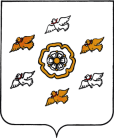   АДМИНИСТРАЦИЯ   ТОРЖОКСКОГО  РАЙОНА ТВЕРСКОЙ  ОБЛАСТИ  АДМИНИСТРАЦИЯ   ТОРЖОКСКОГО  РАЙОНА ТВЕРСКОЙ  ОБЛАСТИ  АДМИНИСТРАЦИЯ   ТОРЖОКСКОГО  РАЙОНА ТВЕРСКОЙ  ОБЛАСТИПОСТАНОВЛЕНИЕПОСТАНОВЛЕНИЕПОСТАНОВЛЕНИЕ22.12.2014 г.г. Торжок                                        № 764